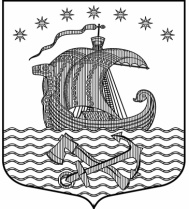 Муниципальное образование Свирицкое сельское поселениеВолховского муниципального районаЛенинградской областиАДМИНИСТРАЦИЯ                                                      П О С Т А Н О В Л Е Н И ЕОт  18  января  2019 года                                                                                      № 5Об утверждении плана-графика размещения заказов на поставки товаров, выполнение работ, оказание услуг для нужд администрации МО Свирицкое сельское поселение на 2019 финансовый год и на плановый период 2020 и 2021 годовВ соответствии с Федеральным законом Российской Федерации от 05.04.2013г. №44-ФЗ «О контрактной системе в сфере закупок товаров, работ, услуг для обеспечения государственных и муниципальных нужд», с Приказом Министерства экономического развития РФ и Федерального казначейства от 03.11.2015 г. N 806/21н "О внесении изменений в Особенности размещения в единой информационной системе или до ввода в эксплуатацию указанной системы на официальном сайте Российской Федерации в информационно-телекоммуникационной сети "Интернет" для размещения информации о размещении заказов на поставки товаров, выполнение работ, оказание услуг планов-графиков размещения заказов на 2017 – 2019 годы, утвержденные совместным приказом Министерства экономического развития Российской Федерации и Федерального казначейства от 31 марта 2015 г. N 182/7н", администрация Свирицкого сельского поселенияПОСТАНОВЛЯЕТ:Утвердить «План-график размещения заказов на поставки товаров, выполнение работ, оказание услуг для нужд администрации МО Свирицкое сельское поселение на 2019 финансовый год и на плановый период 2020 и 2021 годов» (Приложение №1).Разместить, план-график на официальном сайте Российской Федерации в информационно-телекоммуникационной сети «Интернет» по адресу: www.zakupki.gov.ru Настоящее постановление подлежит официальному опубликованию в газете «Волховские огни» и размещению на официальном сайте администрации МО Свирицкое сельское поселение в сети Интернет  (svirica-adm.ru).Контроль за исполнением данного постановления оставляю за собой.Глава администрацииМО Свирицкое сельское поселение                                                  В.И.Лиходеев                               Исп. Атаманова В.А.Тел. (81363)44-222